DZIENNIK USTAW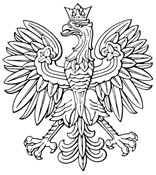 RZECZYPOSPOLITEJ POLSKIEJWarszawa, dnia 20grudnia2016r.                                                 Poz. 2091ROZPORZĄDZENIE MINISTRA ROLNICTWA I ROZWOJU WSI)z dnia 20 grudnia 2016 r. w sprawie zarządzenia środków związanych z wystąpieniem wysoce zjadliwej grypy ptaków Na podstawie art. 47 ust. 1 ustawy z dnia 11 marca 2004 r. o ochronie zdrowia zwierząt oraz zwalczaniu chorób zakaźnych zwierząt (Dz. U. z 2014 r. poz. 1539, z 2015 r. poz. 266 i 470 oraz z 2016 r. poz. 1605) zarządza się, co następuje: § 1. 1. W związku z wystąpieniem wysoce zjadliwej grypy ptaków wywołanej wirusem grypy A podtypu H5 i H7,  na terytorium Rzeczypospolitej Polskiej: 1) 	zakazuje się: organizowania targów, wystaw, pokazów lub konkursów z udziałem żywych kur, kaczek, gęsi, indyków, przepiórek, perlic, strusi oraz innych bezgrzebieniowców, gołębi, bażantów i kuropatw, z wyłączeniem lotów treningowych lub lotów konkursowych gołębi, przechowywania i prezentacji w celu sprzedaży, oferowania do sprzedaży, sprzedaży, dostarczania oraz każdego innego sposobu zbycia ptaków, o których mowa w lit. a, na targowiskach, pojenia drobiu oraz ptaków utrzymywanych przez człowieka wodą ze zbiorników, do których dostęp mają dzikie ptaki, wnoszenia i wwożenia na teren gospodarstwa, w którym jest utrzymywany drób, zwłok dzikich ptaków lub tusz ptaków łownych; 2) nakazuje się: odosobnienie drobiu lub innych ptaków w gospodarstwie, w szczególności w zamkniętych obiektach budowlanych lub innych miejscach, w sposób uniemożliwiający kontakt z drobiem lub innymi ptakami utrzymywanymi w innych gospodarstwach oraz ograniczający ich kontakt z dzikimi ptakami, zgłaszanie do powiatowego lekarza weterynarii miejsc, w których jest utrzymywany drób lub inne ptaki, z wyłączeniem ptaków utrzymywanych stale w pomieszczeniach mieszkalnych, utrzymywanie drobiu w sposób wykluczający jego dostęp do zbiorników wodnych, do których dostęp mają dzikie ptaki, zgłaszanie powiatowemu lekarzowi weterynarii właściwemu dla miejsca wysyłki, co najmniej na 24 godziny przed przemieszczeniem, informacji o planowanym przemieszczeniu przesyłek drobiu obejmujących: Dziennik Ustaw 	– 2 – 	Poz. 2091 – rodzaj przesyłki, ze wskazaniem odpowiednio gatunku drobiu, piskląt jednodniowych albo jaj wylęgowych, – datę przemieszczenia, miejsce,                                                                                                      – wysyłki i miejsce przeznaczenia,   – liczbę ptaków, przechowywanie paszy dla ptaków w sposób zabezpieczający przed kontaktem z dzikimi ptakami oraz ich odchodami, karmienie i pojenie drobiu oraz ptaków utrzymywanych w niewoli w sposób zabezpieczający paszę i wodę przed dostępem dzikich ptaków oraz ich odchodami, wyłożenie mat dezynfekcyjnych przed wejściami i wyjściami z budynków inwentarskich, w których jest utrzymywany drób, a w przypadku braku niecek dezynfekcyjnych – przed wjazdami i wyjazdami z gospodarstwa, w którym jest utrzymywany drób, oraz stałe utrzymywanie wyłożonych mat lub niecek dezynfekcyjnych w stanie zapewniającym skuteczne działanie środka dezynfekcyjnego, stosowanie przez osoby wchodzące do budynków inwentarskich, w których jest utrzymywany drób, odzieży ochronnej oraz obuwia ochronnego, przeznaczonych do użytku wyłącznie w danym budynku, stosowanie przez osoby wykonujące czynności związane z obsługą drobiu zasad higieny osobistej, w tym mycie rąk przed wejściem do budynków inwentarskich, oczyszczanie i odkażanie sprzętu i narzędzi używanych do obsługi drobiu przed każdym ich użyciem, powstrzymanie się przez osoby, które w ciągu ostatnich 72 godzin uczestniczyły w polowaniu na ptaki łowne, od wykonywania czynności związanych z obsługą drobiu, dokonywanie codziennego przeglądu stad drobiu wraz z prowadzeniem dokumentacji zawierającej w szczególności informacje na temat liczby padłych ptaków, spadku pobierania paszy lub nieśności. 2. Posiadacz drobiu zawiadamia organ Inspekcji Weterynaryjnej albo najbliższy podmiot świadczący usługi z zakresu medycyny weterynaryjnej o wystąpieniu u drobiu następujących objawów klinicznych: zwiększonej śmiertelności; znaczącego spadku pobierania paszy i wody; objawów nerwowych takich jak: drgawki, skręty szyi, paraliż nóg i skrzydeł, niezborność ruchów; duszności; sinicy i wybroczyn; biegunki; nagłego spadku nieśności. 3. Dzierżawcy lub zarządcy obwodów łowieckich zgłaszają organowi Inspekcji Weterynaryjnej albo najbliższemu podmiotowi świadczącemu usługi z zakresu medycyny weterynaryjnej przypadki zwiększonej śmiertelności dzikich ptaków. § 2. 1. Dopuszcza się, po uzyskaniu zgody powiatowego lekarza weterynarii, zorganizowanie targu, wystawy, pokazu lub konkursu z udziałem żywych ptaków, wyłącznie w pomieszczeniu uniemożliwiającym kontakt tych ptaków z dzikim ptakami. Dziennik Ustaw 	– 3 – 	Poz. 2091 2. Powiatowy lekarz weterynarii wyraża zgodę, o której mowa w ust. 1, jeżeli: podmiot zamierzający zorganizować: targ, wystawę lub konkurs z udziałem żywych ptaków przedstawi  w terminie co najmniej 30 dni przed planowaną datą tego targu, wystawy lub konkursu, pokaz z udziałem żywych ptaków przedstawi  w terminie co najmniej 7 dni przed planowaną datą tego pokazu – wykaz gospodarstw, z których będą pochodzić ptaki, z udziałem których ma zostać zorganizowany odpowiednio targ, wystawa, konkurs lub pokaz; przeprowadzona przez tego lekarza analiza ryzyka wykaże, że zorganizowanie targu, wystawy, pokazu lub konkursu z udziałem żywych ptaków nie spowoduje zagrożenia wystąpienia wysoce zjadliwej grypy ptaków.       3.Powiatowy lekarz weterynarii przeprowadza analizę ryzyka, biorąc pod uwagę status                    epizootyczny miejsca, w którym ma być zorganizowany targ, wystawa, pokaz lub konkurs z udziałem żywych ptaków, oraz miejsc pochodzenia tych ptaków, w szczególności:1) czy w ostatnich trzech miesiącach nie odnotowano w miejscach pochodzenia ptaków ognisk wysoce zjadliwej grypy ptaków; 2) czy gospodarstwo położone na terytorium Rzeczypospolitej Polskiej, z którego pochodzi drób przeznaczony na targ, wystawę, pokaz lub konkurs, spełnia wymagania określone w rozporządzeniu; 3) lokalizację zakładu drobiu lub fermy drobiu.Powiatowy lekarz weterynarii, przeprowadzając analizę ryzyka w zakresie dotyczącym miejsc pochodzenia żywych ptaków, z udziałem których ma zostać zorganizowany targ, wystawa, pokaz lub konkurs, bierze pod uwagę informacje o statusie epizootycznym tych miejsc, przekazane mu przez właściwych miejscowo powiatowych lekarzy weterynarii. Żywe ptaki, o których mowa w § 1 ust. 1 pkt 1 lit. a, z udziałem których ma zostać zorganizowany targ, wystawa, pokaz lub konkurs, zaopatruje się w świadectwo zdrowia zawierające następujące dane: rodzaj przesyłki, ze wskazaniem gatunku drobiu; datę przemieszczenia; miejsce pochodzenia, miejsce wysyłki i miejsce przeznaczenia; 4) liczbę ptaków. § 3. Rozporządzenie wchodzi w życie po upływie 7 dni od dnia ogłoszenia. Minister Rolnictwa i Rozwoju Wsi: K. Jurgiel